СХЕМА ТЕПЛОСНАБЖЕНИЯПЕРВОМАЙСКОГО СЕЛЬСКОГО ПОСЕЛЕНИЯ КУЩЕВСКОГО РАЙОНА КРАСНОДАРСКОГО КРАЯПОЯСНИТЕЛЬНАЯ ЗАПИСКА
пос. Первомайский2015 г.Основанием для разработки схемы теплоснабжения Первомайского сельского поселения Кущевского района Краснодарского края является: - Федеральный закон от 27.07.2010 года №190-ФЗ                                     «О теплоснабжении»- Постановление Правительства РФ от 22 Февраля 2012 г. №154                     «О требованиях к схемам теплоснабжения, порядку их разработки и утверждения»- Генеральный план Первомайского сельского поселения Кущевского района Краснодарского края-  Договор № 664 от 19.12.2014 года.Характеристика Первомайского сельского поселения Первомайское сельское поселение входит в состав муниципального образования Кущевский район и наделено статусом муниципального образования. Первомайское сельское поселение расположено в юго-западной части Кущевского района и граничит:- на севере – со Шкуринским с/п Кущевского района;- на северо-востоке – с Кущевским  с/п Кущевского района;- на востоке – с Кисляковским с/п Кущевского района;- на юге и юго-западе – с Ленинградским районом.Административным центром муниципального образования Первомайское сельское поселение является поселок Первомайский, расположенный в восточной части поселения в 9 км от районного центра – ст. Кущевской, до краевого центра – 212 км.Территория Первомайского сельского поселения составляет 291 тыс. км2. Плотность населения – 18 чел на 1 км2.На территории Первомайского сельского поселения расположено 8 населенных пунктов, где проживает по состоянию на 01.01.2009 г. 5390 человек, из них:1. пос. Первомайский – 2 103 чел.;2. пос. Заветы Ильича – 258 чел.;3. х. Знамя Коммунизма – 756 чел.;4. пос. Комсомольский – 1014 чел.;5. пос. Красная Заря – 457 чел.;6. пос. Кубанец – 236 чел.;7. пос. Октябрьский – 266 чел.;8. х. Пролетарский – 300 чел.Первомайское сельское поселение занимает территорию общей площадью 29,1 тыс. га, из них посевные площади составляют 27,6 тыс. га (94,84 % от общей площади поселения).По данным администрации Первомайского сельского поселения общая площадь жилищного фонда по состоянию на 01.01.2009 г. Составляет 88,8 тыс. м2.Сведения о распределении жилищного фонда по населенным пунктам сельского поселения представлены в таблице 1.Таблица 1 - Сведения о распределении жилищного фонда по населенным пунктам сельского поселенияЖилищная обеспеченность в среднем по сельскому поселению составляет 16,71 м2 общей площади на 1 жителя, при средней по району 20,6 м2. Самая низкая обеспеченность в х. Знамя Коммунизма, где на 1 жителя приходится всего 11,2 м2. На территории Первомайского сельского поселения из объектов культурно-бытового обслуживания расположены: 4 объекта образования, 4 клубных учреждения, 10 объектов физической культуры и спорта, 5 объектов здравоохранения, 3 объекта бытового обслуживания, 26 торговых точек и 4 объекта общественного питания.Учреждения образования в Первомайском сельском поселении представлены 2 общеобразовательными школами МОУ СОШ №7 (пос. Первомайский) с проектной вместимостью 720 человек (фактически 376 чел.) и МОУ СОШ № 32 (пос. Комсомольский) с проектной вместимостью 285 человек (фактически 151 ребенок).Учреждения дошкольного образования размещены в пос. Первомайском (МДОУ № 9 с проектной вместимостью 95 человек, фактически посещают 104 ребенка) и в пос. Комсомольском (МДОУ № 13, проектная вместимость 55 человек, фактически посещают 65 детей).На территории муниципального образования первомайское сельское поселение действует МУК «Первомайский культурно-досуговый центр», включающий:- МУК «Культурно-досуговый центр Первомайского сельского поселения» на 600 мест (пос. Первомайский);- МУК «ДК пос. Комсомольский» на 400 мест (пос. Комсомольский);- клуб пос. Заветы Ильича на 50 мест;- клуб пос. Кубанец на 100 мест.Также на территории сельского поселения размещены:2 сельские библиотеки (пос. Первомайский и пос. Комсомольский) с общим книжным фондом 38 тыс. экземпляров с читальными залами на 54 посадочных места;1 музей трудовой и боевой славы (пос. Первомайский).Представлены следующие учреждения здравоохранения:- Первомайская участковая больница (пос. Первомайский) на 25 коек с поликлиникой 69 посещений в смену;- Врачебная амбулатория Комсомольская (пос. Комсомольский) на 40 посещений в смену;- 3 фельдшерско-акушерских пункта (пос. Октябрьский, х. Пролетарский, х. Красная Заря) на 15 посещений в смену каждый.Теплоснабжение объектов пос. Первомайский и пос. Комсомольский осуществляется от котельных, расположенных по одной в каждом поселке. Сети и сооружения теплоснабжения на территории населенных пунктов пос. Заветы Ильича, пос. Знамя Коммунизма, пос. Красная Заря, пос. Кубанец, пос. Октябрьский, пос. Пролетарский отсутствуют. Существующая индивидуальная одно- и двухэтажная застройка обеспечивается теплом от индивидуальных газовых котлов (АОГВ).Рисунок 1 - Территория Первомайского сельского поселения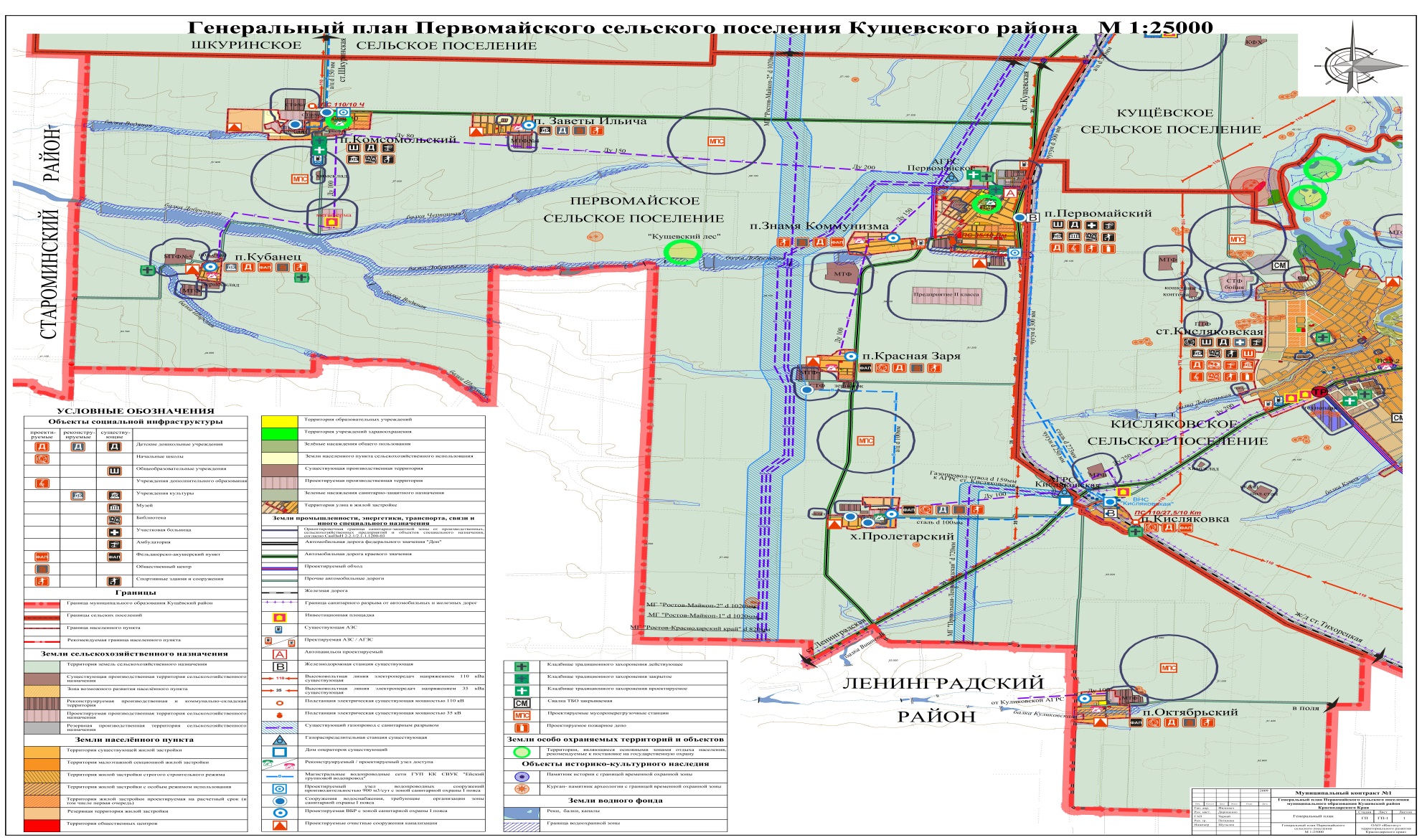 1 Показатели перспективного спроса на тепловую энергию (мощность) и теплоноситель в установленных границах территории Первомайского сельского поселения1.1 Площадь строительных фондов и приросты площади строительных фондов по расчётным элементам территориального деления с разделением объектов строительства на многоквартирные дома, жилые дома, общественные здания и производственные здания промышленных предприятий по этапам – на каждый год первого 5-летнего периода и на последующие 5-летние периоды (далее - этапы)Таблица 2 - Расчет потребности в объемах под новое жилищное строительство Первомайского сельского поселения в разрезе населенных пунктов1.2 Объемы потребления тепловой энергии (мощности), теплоносителя и приросты потребления тепловой энергии (мощности), теплоносителя с разделением по видам теплопотребления в каждом расчетном элементе территориального деления на каждом этапеТеплоснабжение объектов пос. Первомайский и пос. Комсомольский осуществляется от котельных, расположенных по одной в каждом поселке. Тепло, полученное от данных котельных, используется только на отопление помещений.Таблица 3 - Объем потребления тепловой энергии Первомайского сельского поселения с прогнозом на будущее 2 Перспективные балансы тепловой мощности источников тепловой энергии и тепловой нагрузки потребителейРадиус эффективного теплоснабжения, позволяющий определить условия, при которых подключение новых или увеличивающих тепловую нагрузку теплопотребляющих установок к системе теплоснабжения нецелесообразно вследствие увеличения совокупных расходов в указанной системе на единицу тепловой мощности, определяемый для зоны действия каждого источника тепловой энергииВ соответствии с требованиями Федерального закона №190-Ф3          «О теплоснабжении» (ст.14) подключение новых теплопотребляющих установок и тепловых сетей потребителей тепловой энергии, в том числе застройщиков, должно производиться в пределах радиуса эффективного теплоснабжения от конкретного источника теплоснабжения. Расчет оптимального радиуса теплоснабжения, применяемого в качестве характерного параметра, позволяет определить границы действия централизованного теплоснабжения по целевой функции минимума себестоимости полезно отпущенного тепла.Расчет эффективного радиуса теплоснабжения целесообразно выполнять для существующих источников тепловой энергии, имеющих резерв тепловой мощности или подлежащих реконструкции с её увеличением. В случаях же, когда существующая котельная не модернизируется, либо у неё не планируется увеличение количества потребителей с прокладкой новых тепловых сетей, расчёт радиуса эффективного теплоснабжения не актуален.Подключение новых или увеличивающих тепловую нагрузку теплопотребляющих установок к системе теплоснабжения Первомайского сельского поселения не запланировано.2.2. Описание существующих и перспективных зон действия систем теплоснабжения и источников тепловой энергииВ существующую зону действия системы центрального теплоснабжения входят общественные и часть жилых зданий пос. Первомайский и пос. Комсомольский. Эксплуатацию котельной и тепловых сетей, протяженностью 2351метров, на территории Первомайского сельского поселения осуществляет МУП "Теплоэнергетик". Часть жилых зданий пос. Первомайский и пос. Комсомольский и здания пос. Заветы Ильича, пос. Знамя Коммунизма, пос. Красная Заря, пос. Кубанец, пос. Октябрьский, пос. Пролетарский отапливается печами и индивидуальными газовыми двухконтурными котлами.Характеристика абонентов центрального теплоснабжения представлена в таблице 4.  Котельная № 1 пос. Первомайский, установленная мощность по паспорту 2,1 Гкал/ч. Котельная № 1 пос. Комсомольский, установленная мощность по паспорту 0,7 Гкал/ч.Таблица 4 - Характеристика  абонентов центрального теплоснабжения.                                   Генеральным планом Первомайского сельского поселения на расчетный срок предусматривается развитие Первомайского сельского поселения в связи с увеличением численности населения и строительства объектов инфраструктуры.Теплоснабжение объектов в границах проекта генерального плана Первомайского сельского поселения предусматривается от двух существующих и пятнадцати проектируемых районных котельных, тринадцать из которых планируется построить на I очередь строительства (2019 г), а также от автономных источников питания - систем поквартирного теплоснабжения, от автоматических газовых отопительных котлов для индивидуальной одно- и двухэтажной застройки.Согласно проекту новые котельные будут обслуживать административные здания, здания общественного назначения, школы, детские сады, культурно-развлекательные центры, спортивные комплексы и объекты коммунального хозяйства. Отопление проектируемых индивидуальных жилых домов предусматривается от автоматических газовых отопительных котлов. Теплоснабжение малых предприятий и частных магазинов продуктового и бытового назначения предусматривается от индивидуальных источников тепла.Рисунок 2 - Зона действия котельной  и схема теплоснабжения села пос. Первомайский и пос. КомсомольскийПос.Первомайский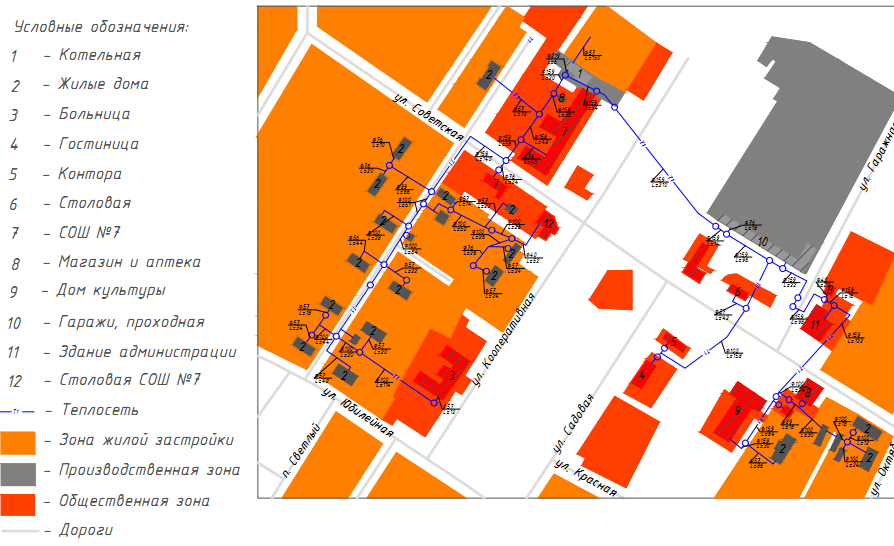 Пос. Комсомольский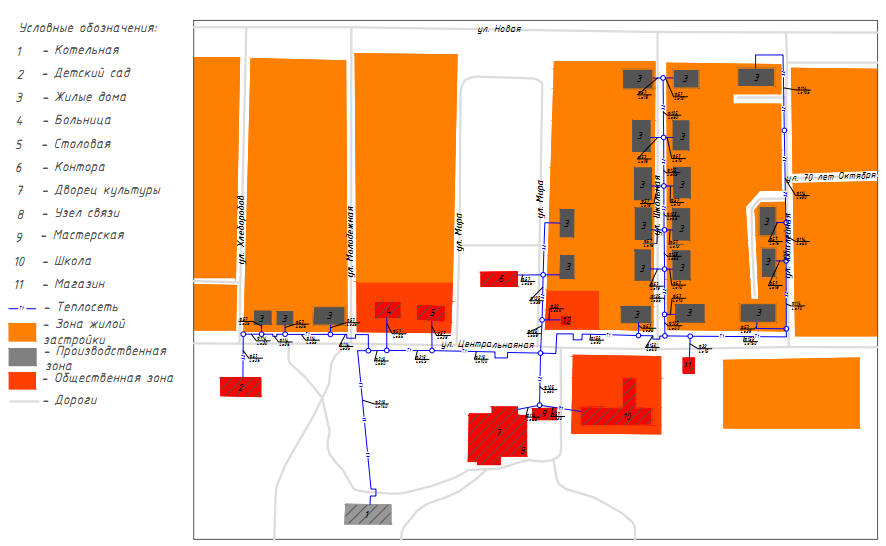 2.3 Описание существующих и перспективных зон действия индивидуальных источников тепловой энергииНа территории Первомайского сельского поселения в существующую зону действия индивидуальных источников тепловой энергии входят жилые и общественные дома пос. Заветы Ильича, пос. Знамя Коммунизма, пос. Красная Заря, пос. Кубанец, пос. Октябрьский, пос. Пролетарский и часть жилых домов пос. Первомайский и пос. Комсомольский.В перспективную зону действия индивидуальных источников тепловой энергии входят жилые дома Первомайского сельского поселения, строительство которых запланировано на 2020-2030 годы, теплоснабжение которых, в соответствии с проектом, будет осуществляться от индивидуальных источников теплоснабжения.2.4. Перспективные балансы тепловой мощности и тепловой нагрузки в перспективных зонах действия источников тепловой энергии, в том числе работающих на единую тепловую сеть, на каждом этапеГенеральным планом Первомайского сельского поселения предлагается расчет тепловых нагрузок на будущее. Таблица 5 - Расчет тепловых нагрузок 1 очереди   строительства (2019 г.)Таблица 6 - Расчет тепловых нагрузок на расчетный срок   строительства (2029 г.)2.5 Существующие и перспективные значения установленной тепловой мощности основного оборудования источника тепловой энергииТаблица 7 - Существующие  значения установленной тепловой мощности основного оборудования источника тепловой энергии.                                                                                                                                                         Перспективные значения установленной тепловой мощности основного оборудования котельной № 1 (СШ №7) пос. Первомайский и котельной № 1 пос. Комсомольский  будут равны существующим, так как  изменения в системе центрального теплоснабжения не планируются.2.6 Существующие и перспективные технические ограничения на использование установленной тепловой мощности и значения располагаемой мощности основного оборудования источников тепловой энергии Таблица 8 - Характеристика котельной                                            Существующие и перспективные технические ограничения на использование установленной тепловой мощности  отсутствуют, так как установленная тепловая мощность больше подключённой нагрузки, а изменения в системе центрального теплоснабжения не планируются 2.7 Существующие и перспективные затраты тепловой мощности на собственные и хозяйственные нужды источников тепловой энергииГенеральным планом Первомайского сельского поселения предлагается строительство новых котельных. Основные существующие и перспективные затраты тепловой мощности представлены в таблице 9.Таблица 9 - Основные технико-экономические показатели по разделу «Теплоснабжение» 2.8 Значения существующей и перспективной тепловой мощности источников тепловой энергии неттоТак как изменения в системе центрального теплоснабжения не предусмотрены, тогда значения существующей и перспективной тепловой мощности источника тепловой энергии нетто будут иметь значения указанные в таблице 10.Таблица 10 - Значения существующей и перспективной тепловой мощности источников тепловой энергии нетто2.9 Значения существующих и перспективных потерь тепловой энергии при ее передаче по тепловым сетям, включая потери тепловой энергии в тепловых сетях теплопередачей через теплоизоляционные конструкции теплопроводов и потери теплоносителя, с указанием затрат теплоносителя на компенсацию этих потерьВ связи с тем, что изменения в системе центрального теплоснабжения не запланированы, потери тепловой энергии при передаче по тепловым сетям будут иметь значения, указанные в таблице 11.Таблица 11 - Потери тепловой энергии при передаче по тепловым сетям                                                2.10 Затраты существующей и перспективной тепловой мощности на хозяйственные нужды тепловых сетейЗатраты перспективной тепловой мощности на хозяйственные нужды тепловых сетей указаны в таблице 12, они будут равны существующим, так как изменения в системе центрального теплоснабжения не планируются. Таблица 12 - Существующие затраты тепловой мощности на хоз. нужды тепловых сетей                2.11 Значения существующей и перспективной резервной тепловой мощности источников теплоснабжения, в том числе источников тепловой энергии, принадлежащих потребителям, и источников тепловой энергии теплоснабжающих организаций, с выделением аварийного резерва и резерва по договорам на поддержание резервной тепловой мощностиЗначение существующей резервной тепловой мощности указано в таблице 13.Таблица 13 - Показатели мощности котельной Перспективная резервная тепловая мощность аналогична существующей, так как изменения в системе центрального теплоснабжения не запланированы. Аварийный резерв не предусмотрен, в связи с отсутствием источников теплоснабжения, использующих другой вид топлива и его аварийного запаса. 2.12. Значения существующей и перспективной тепловой нагрузки потребителей, устанавливаемые по договорам теплоснабжения, договорам на поддержание резервной тепловой мощности, долгосрочным договорам теплоснабжения, в соответствии с которыми цена определяется по соглашению сторон, и по долгосрочным договорам, в отношении которых установлен долгосрочный тарифСуществующая тепловая нагрузка потребителей указана в таблице 13. Перспективная тепловая нагрузка  потребителей равна существующей, в связи с тем, что изменения в системе центрального теплоснабжения не планируются.3 Перспективные балансы теплоносителяТеплоносителем в сетях теплоснабжения является вода с расчетными температурами сетевой воды 95/70°С. Расчетная температура воды в подающей линии для отопительно-вентиляционной нагрузки составляет Т1р = 95°С; расчетная температура воды в обратной линии для отопительно-вентиляционной нагрузки составляет Т2р = 70°С. 3.1 Перспективные балансы производительности водоподгото-вительных установок и максимального потребления теплоносителя теплопотребляющими установками потребителейКотельная № 1 (СШ №7) пос. Первомайский не имеет водоподготовительных  установок. В котельной № 1 пос. Комсомольский установлена станция водоподготовки КУ-90 (комплексонат). Объем накопительной емкости 90 л. Перспективная производительность  установки равна существующей, в связи с тем, что изменения в системе центрального теплоснабжения не планируются.3.2 Перспективные балансы производительности водоподгото-вительных  установок источников тепловой энергии для компенсации потерь теплоносителя в аварийных режимах работы систем теплоснабженияВ связи с отсутствием зарезервированных тепловых сетей баланс производительности водоподготовительной установки в аварийном режиме не рассчитывается.4 Предложения по строительству, реконструкции и техническому перевооружению источников тепловой энергии4.1. Предложения по строительству источников тепловой энергии, обеспечивающих перспективную тепловую нагрузку на осваиваемых территориях поселения для которых отсутствует возможность или целесообразность передачи тепловой энергии от существующих или реконструируемых источников тепловой энергииГенеральным планом Первомайского сельского поселения предлагается строительство новых источников тепловой энергии. Расчет нагрузок и месторасположение котельных представлено в таблице 5 и 6. 4.2 Предложения по реконструкции источников тепловой энергии, обеспечивающих перспективную тепловую нагрузку в существующих и расширяемых зонах действия источников тепловой энергииРеконструкция источников тепловой энергии центрального теплоснабжения требуется строительство новой блочной котельной и реконструкция тепловых сетей в пос. Комсомольский и замена оборудования котельной и реконструкция тепловых сетей в пос. Первомайский.4.3 Предложения по техническому перевооружению источников тепловой энергии с целью повышения эффективности работы систем теплоснабженияСогласно техническим решениям по модернизации котельных с привязкой к тепловым контурам по МУП «Теплоэнергетик» необходимо выполнить следующие мероприятия:4.4 Графики совместной работы источников тепловой энергии, функционирующих в режиме комбинированной выработки электрической и тепловой энергии и котельных, меры по выводу из эксплуатации, консервации и демонтажу избыточных источников тепловой энергии, а также источников тепловой энергии, выработавших нормативный срок службы, в случае, если продление срока службы технически невозможно или экономически нецелесообразноИсточники тепловой энергии, функционирующие в режиме комбинированной выработки электрической и тепловой энергии, избыточные источники тепловой энергии, а также источники тепловой энергии выработавшие нормативный срок службы, отсутствуют.4.5 Меры по переоборудованию котельных в источники комбинированной выработки электрической и тепловой энергии для каждого этапаНе предусмотрено переоборудование котельная № 1 (СШ №7) пос. Первомайский и котельная № 1 пос. Комсомольский в комбинированный источник тепловой энергии.4.6 Предложения по перспективной установленной тепловой мощности каждого источника тепловой  энергии с учетом аварийного и перспективного резерва тепловой мощностиГенеральным планом Первомайского сельского поселения предлагается строительство новых источников тепловой энергии. Расчет перспективной тепловой мощности  представлен в таблице 5 и 6. 5 Предложения по строительству и реконструкции тепловых сетей 5.1 Предложения по строительству и реконструкции тепловых сетей, обеспечивающих перераспределение тепловой нагрузки из зон с дефицитом располагаемой тепловой мощности источников тепловой энергии в зоны с резервом располагаемой тепловой мощности источников тепловой энергии (использование существующих резервов)Генеральным планом Первомайского сельского поселения предлагается строительство новых источников тепловой энергии. Расчет нагрузок и месторасположение котельных представлено в таблице 5 и 6. Перераспределение тепловой нагрузки не планируется. Теплоснабжение перспективной застройки предлагается от индивидуальных источников теплоснабжения. 5.2 Предложения по строительству и реконструкции тепловых сетей для обеспечения перспективных приростов тепловой нагрузки в осваиваемых районах поселения под жилищную, комплексную или производственную застройкуСогласно проекту Генерального плана Первомайского сельского поселения новые котельные будут обслуживать административные здания, здания общественного назначения, школы, детские сады, культурно-развлекательные центры, спортивные комплексы и объекты коммунального хозяйства.Требуется строительство новой блочной котельной и реконструкция тепловых сетей в пос. Комсомольский замена оборудования котельной и реконструкция тепловых сетей в пос. Первомайский. 5.3 Предложения по строительству и реконструкции тепловых сетей в целях обеспечения условий, при наличии которых существует возможность поставок тепловой энергии потребителям от различных источников тепловой энергии при сохранении надежности теплоснабжения  Требуется строительство новой блочной котельной и реконструкция тепловых сетей в пос. Комсомольский замена оборудования котельной и реконструкция тепловых сетей в пос. Первомайский.5.4 Предложения по строительству или реконструкции тепловых сетей для повышения эффективности функционирования системы теплоснабжения, в том числе за счет перевода котельных в «пиковый» режим  Предложения по строительству и реконструкции тепловых сетей для повышения эффективности функционирования системы теплоснабжения отсутствуют. 5.5 Предложения по строительству и реконструкции тепловых сетей для обеспечения нормативной надежности и безопасности теплоснабжения, определяемых в соответствии с методическими указаниями по расчету уровня надежности и качества поставляемых товаров, оказываемых услуг для организаций, осуществляющих деятельность по производству и (или) передаче тепловой энергии, утверждаемыми уполномоченным Правительством Российской Федерации федеральным органом исполнительной властиДля установки в проектируемых генеральным планом Первомайского сельского поселения котельных рекомендуется принимать оборудование, изделия и материалы, сертифицированные на соответствие требованиям безопасности и имеющие разрешение Госгортехнадзора РФ на применение. Принятые расчетные данные и проектные решения являются предварительными и подлежат уточнению при разработке рабочих проектов объектов.  6 Перспективные топливные балансыПотребность в топливе централизованной котельной пос. Первомайский и пос. Комсомольский на расчетный срок до 2030 года представлена в таблице 14.Таблица14 - Общая потребность в топливе котельной на период 2015-2030гг.  7 Инвестиции в строительство, реконструкцию и техническое перевооружение7.1 Предложения по величине необходимых инвестиций в строительство, реконструкцию и техническое перевооружение источников тепловой энергии на каждом этапеТребуется строительство новой блочной котельной и реконструкция тепловых сетей в пос. Комсомольский замена оборудования котельной и реконструкция тепловых сетей в пос. Первомайский.7.2 Предложения по величине необходимых инвестиций в строительство, реконструкцию и техническое перевооружение тепловых сетей, насосных станций и тепловых пунктов на каждом этапеТребуется строительство новой блочной котельной и реконструкция тепловых сетей в пос. Комсомольский замена оборудования котельной и реконструкция тепловых сетей в пос. Первомайский.7.3 Предложения по величине инвестиций в строительство, реконструкцию и техническое перевооружение в связи с изменениями температурного графика и гидравлического режима работы системы теплоснабженияТребуется строительство новой блочной котельной и реконструкция тепловых сетей в пос. Комсомольский замена оборудования котельной и реконструкция тепловых сетей в пос. Первомайский.8 Решение об определении единой теплоснабжающей организацииТеплоснабжение жилой и общественной застройки Первомайского сельского поселения осуществляется по смешанной схеме.Индивидуальная жилая застройка оборудована автономными газовыми теплогенераторами; часть общественных и коммунально-бытовых потребителей оборудованы автономными электрическими теплогенера-торами.Для горячего водоснабжения указанных потребителей используются проточные газовые водонагреватели, двухконтурные отопительные котлы и электрические водонагреватели.Часть общественных и жилых зданий пос. Первомайский и пос. Комсомольский подключены к централизованной системе теплоснабжения, которая состоит из котельной № 1 (СШ №7) пос. Первомайский, Котельная № 1 пос. Комсомольский и тепловых сетей,  арендатором которых является МУП "Теплоэнергетик" - основной поставщик тепловой энергии в поселении. В соответствии с разделом 7 Постановления правительства Российской Федерации  от 8 августа 2012 г. №808 «Об организации теплоснабжения в Российской федерации и о внесении изменений в некоторые акты правительства Российской Федерации» было решено определить единой теплоснабжающей организацией МУП "Теплоэнергетик".9 Решения о распределении тепловой нагрузки между источниками тепловой энергииВ связи с тем, что в пос. Первомайский и пос. Комсомольский имеется по одному источнику центрального теплоснабжения и строительство новых источников тепловой энергии центрального теплоснабжения не запланировано, тепловая нагрузка останется прежней. Значения указаны в таблице 13.10 Решения по бесхозяйственным тепловым сетямСогласно статье 225 Гражданского кодекса РФ вещь признается бесхозяйной, если у нее отсутствует собственник или его невозможно определить  (собственник неизвестен), либо собственник отказался от права собственности на нее. Вопросы, связанные с бесхозяйными участками тепловых сетей, имеют весьма важное практическое значение, так как отсутствие четкого правового регулирования в сфере теплоснабжения не способствует формированию единообразной правоприменительной практики, направленной как на защиту интересов слабой стороны этих отношений, т.е. потребителей тепловой энергии, так и на оперативное устранение причин и условий, способствующих существованию бесхозяйных участков теплотрасс.В случае выявления бесхозяйных тепловых сетей (тепловых сетей, не имеющих эксплуатирующей организации) орган местного самоуправления поселения до признания права собственности на указанные бесхозяйные тепловые сети в течение тридцати дней с даты их выявления обязан определить теплосетевую организацию, тепловые сети которой непосредственно соединены с указанными тепловыми сетями или единую теплоснабжающую организацию в системе теплоснабжения, в которую входят указанные бесхозяйные тепловые сети и которая осуществляет содержание и обслуживание указанных бесхозяйных тепловых сетей.Установлено, что в случае эксплуатации теплоснабжающей /теплосетевой/ организацией бесхозяйных тепловых сетей, расходы на их эксплуатацию включаются в соответствующий тариф (ч.4 ст8,ч.6 ст.15 ФЗ). В настоящее время на территории Первомайского сельского поселения бесхозяйных тепловых сетей не выявлено.Утверждена Постановлением администрации Первомайского сельского поселения Кущевского района№ 177/1   от «13 » октября  2015 г.    Наименование населенного пунктаРаспределение жилого фондаРаспределение жилого фондаРаспределение жилого фондаРаспределение жилого фондаРаспределение жилого фондаРаспределение жилого фондаРаспределение жилого фондаРаспределение жилого фондаРаспределение жилого фондаОбщая площадь жилого фонда, тыс. кв. мЖилищная обеспеченность, кв. м на 1 чел.Ветхое и аварийное жилье, тыс. кв.мВетхое и аварийное жилье, тыс. кв.мВетхое и аварийное жилье, тыс. кв.мНаименование населенного пунктаИндивидуальные жилые дома Индивидуальные жилые дома Малоэтажная застройка секционного типаМалоэтажная застройка секционного типаМалоэтажная застройка секционного типаМалоэтажная застройка секционного типаМногоквартирная застройка с приусадебными участкамиМногоквартирная застройка с приусадебными участкамиМногоквартирная застройка с приусадебными участкамиОбщая площадь жилого фонда, тыс. кв. мЖилищная обеспеченность, кв. м на 1 чел.Ветхое и аварийное жилье, тыс. кв.мВетхое и аварийное жилье, тыс. кв.мВетхое и аварийное жилье, тыс. кв.мНаименование населенного пунктакол-во домовтыс. кв. м общей площадикол-во домовэт.кол-во квартиртыс. кв. м общей площадикол-во домовкол-во квартиртыс. кв. м общей площадиОбщая площадь жилого фонда, тыс. кв. мЖилищная обеспеченность, кв. м на 1 чел.домовтыс.кв.м% от общей пл.ЖФпос. Первомайский48724,21921828,15491195,237,5518,38пос. Заветы Ильича401,224612,94,115,7190,276,6х. Знамя Коммунизма1103,9501254,48,311,2000,0пос. Комсомольский955,91621366,4681616,919,219,2070,432,3пос. Красная Заря792,627742,65,212,29200,6613пос. Кубанец230,8571215,055,8523,9830,11,8пос. Октябрьский471,922612,24,115,5950,24,9х. Пролетарский461,730922,84,513,27190,716Итого по Первомайскому СП92742,23531814,5532781432,0588,816,71182,372,7№ п/пКатегория потребителей Отапливаемая площадь, тыс. м2Отапливаемая площадь, тыс. м2Отапливаемая площадь, тыс. м2Отапливаемая площадь, тыс. м2Отапливаемая площадь, тыс. м2Отапливаемая площадь, тыс. м2Отапливаемая площадь, тыс. м2№ п/пКатегория потребителей Первый этапПервый этапПервый этапПервый этапПервый этапВторой этапТретий этап№ п/пКатегория потребителей 2014 г.2015г. 2016 г.2017 г.2018 г.2019-2024 гг.2025-2030 гг.пос. Первомайскийпос. Первомайскийпос. Первомайскийпос. Первомайскийпос. Первомайскийпос. Первомайскийпос. Первомайскийпос. Первомайскийпос. Первомайский1Жилой фонд, в т.ч.37,5539,4541,3543,2545,1556,5567,951малоэтажный и среднеэтажный8,158,158,158,158,158,158,151усадебный29,431,333,235,13748,459,82Новое строительство, в т.ч.1,93,85,77,61930,42малоэтажное2 Усадебное1,93,85,77,61930,43Среднегодовой объем строительства1,91,91,91,91,91,94Общественные здания5Производственные здания пос. Заветы Ильичапос. Заветы Ильичапос. Заветы Ильичапос. Заветы Ильичапос. Заветы Ильичапос. Заветы Ильичапос. Заветы Ильичапос. Заветы Ильичапос. Заветы Ильича1Жилой фонд, в т.ч.4,14,2264,3524,4784,6045,367,31малоэтажный и среднеэтажный1усадебный4,14,2264,3524,4784,6045,367,32Новое строительство, в т.ч.0,1260,2520,3780,5041,263,22малоэтажное2 Усадебное0,1260,2520,3780,5041,263,23Среднегодовой объем строительства0,1260,1260,1260,1260,1260,2х. Знамя Коммунизмах. Знамя Коммунизмах. Знамя Коммунизмах. Знамя Коммунизмах. Знамя Коммунизмах. Знамя Коммунизмах. Знамя Коммунизмах. Знамя Коммунизмах. Знамя Коммунизма1Жилой фонд, в т.ч.8,38,889,4610,0410,6214,116,31малоэтажный и среднеэтажный1усадебный8,38,889,4610,0410,6214,116,32Новое строительство, в т.ч.0,581,161,742,325,882малоэтажное2 Усадебное0,581,161,742,325,883Среднегодовой объем строительства0,580,580,580,580,580,5пос.Комсомольскийпос.Комсомольскийпос.Комсомольскийпос.Комсомольскийпос.Комсомольскийпос.Комсомольскийпос.Комсомольскийпос.Комсомольскийпос.Комсомольский1Жилой фонд, в т.ч.19,219,7320,2620,7921,3224,528,81малоэтажный и среднеэтажный6,46,46,46,46,46,46,41усадебный12,813,3313,8614,3914,9218,122,42Новое строительство, в т.ч.0,531,061,592,125,39,62малоэтажное2 Усадебное0,531,061,592,125,39,63Среднегодовой объем строительства0,530,530,530,530,530,6пос. Красная Заряпос. Красная Заряпос. Красная Заряпос. Красная Заряпос. Красная Заряпос. Красная Заряпос. Красная Заряпос. Красная Заряпос. Красная Заря1Жилой фонд, в т.ч.5,25,4925,7846,0766,3688,12101малоэтажный и среднеэтажный1усадебный5,25,4925,7846,0766,3688,12102Новое строительство, в т.ч.0,2920,5840,8761,1682,924,82малоэтажное2 Усадебное0,2920,5840,8761,1682,924,83Среднегодовой объем строительства0,2920,2920,2920,2920,2920,3пос. Кубанецпос. Кубанецпос. Кубанецпос. Кубанецпос. Кубанецпос. Кубанецпос. Кубанецпос. Кубанецпос. Кубанец1Жилой фонд, в т.ч.5,855,9736,0966,2196,3427,089,051малоэтажный и среднеэтажный1усадебный5,855,9736,0966,2196,3427,089,052Новое строительство, в т.ч.0,1230,2460,3690,4921,233,22малоэтажное2 Усадебное0,1230,2460,3690,4921,233,23Среднегодовой объем строительства0,1230,1230,1230,1230,1230,2пос. Октябрьскийпос. Октябрьскийпос. Октябрьскийпос. Октябрьскийпос. Октябрьскийпос. Октябрьскийпос. Октябрьскийпос. Октябрьскийпос. Октябрьский1Жилой фонд, в т.ч.4,14,224,344,464,585,37,31малоэтажный и среднеэтажный1усадебный4,14,224,344,464,585,37,32Новое строительство, в т.ч.0,120,240,360,481,23,22малоэтажное2 Усадебное0,120,240,360,481,23,23Среднегодовой объем строительства0,120,120,120,120,120,2х. Пролетарскийх. Пролетарскийх. Пролетарскийх. Пролетарскийх. Пролетарскийх. Пролетарскийх. Пролетарскийх. Пролетарскийх. Пролетарский1Жилой фонд, в т.ч.4,54,684,865,045,226,39,31малоэтажный и среднеэтажный1усадебный4,54,684,865,045,226,39,32Новое строительство, в т.ч.0,180,360,540,721,84,82малоэтажное2 Усадебное0,180,360,540,721,84,83Среднегодовой объем строительства0,180,180,180,180,180,3№ п/пКатегория потребителей Гкал/годГкал/годГкал/годГкал/годГкал/год№ п/пКатегория потребителей  Отчетный периодПериод 1Период 1Период 2Период 3№ п/пКатегория потребителей 2014 г.2015 г. 2016г.2017-2020гг.2021-2030гг.пос. Первомайский1223,581223,581223,581223,581223,581Ул. Коммунальная 129,235829,235829,235829,235829,23582Ул. Коммунальная 331,139231,139231,139231,139231,13923Ул. Коммунальная 433,63633,63633,63633,63633,6364Ул. Коммунальная 530,67830,67830,67830,67830,6785Ул. Коммунальная 722,711722,711722,711722,711722,71176Ул. Коммунальная 1036,579636,579636,579636,579636,57967Ул. Коммунальная 1432,680832,680832,680832,680832,68088Ул. Коммунальная 1630,405630,405630,405630,405630,40569Ул. Коммунальная 1832,181632,181632,181632,181632,181610Ул. Коммунальная 2028,878928,878928,878928,878928,878911Ул. Коммунальная 2230,326230,326230,326230,326230,326212Ул. Кооперативная 531,801331,801331,801331,801331,801313Ул. Кооперативная 731,846231,846231,846231,846231,846214Ул. Кооперативная 922,028822,028822,028822,028822,028815Ул. Кооперативная 196,0276,0276,0276,0276,02716Ул. Октябрьская 4628,343628,343628,343628,343628,343617Ул. Октябрьская 4839,963339,963339,963339,963339,963318Ул. Советская 1840,310840,310840,310840,310840,310819Первомайская участковая больница82,796782,796782,796782,796782,796720Первомайское СП24,885624,885624,885624,885624,885621МБОУ СОШ №7197,8636197,8636197,8636197,8636197,863622Мастерские школы №746,396646,396646,396646,396646,396623Столовая школы №720,583820,583820,583820,583820,583824МУК КДЦ 107,6035107,6035107,6035107,6035107,603525Конт. ОАО «З/с Кущ.»68,948768,948768,948768,948768,948726Гостиница66,439466,439466,439466,439466,439427Проходная12,412312,412312,412312,412312,412328Столовая34,177634,177634,177634,177634,177629Бокс гаража4,11794,11794,11794,11794,117930Магазин «Русская тройка»5,9785,9785,9785,9785,97831ООО «Миг» аптека7,60197,60197,60197,60197,6019пос. Комсомольский1014,6611014,6611014,6611014,6611014,6611Ул. Центральная 1111,681511,681511,681511,681511,68152Ул. Центральная 1530,157830,157830,157830,157830,15783Ул. Школьная 133,465933,465933,465933,465933,46594Ул. Школьная 231,532331,532331,532331,532331,53235Ул. Школьная 328,90728,90728,90728,90728,9076Ул. Школьная 426,722626,722626,722626,722626,72267Ул. Школьная 520,85120,85120,85120,85120,8518Ул. Школьная 622,122122,122122,122122,122122,12219Ул. Школьная 724,862824,862824,862824,862824,862810Ул. Школьная 824,060324,060324,060324,060324,060311Ул. Школьная 922,775522,775522,775522,775522,775512Ул. Школьная 1027,239527,239527,239527,239527,239513Ул. Школьная 1127,421627,421627,421627,421627,421614Ул. Школьная 1233,110633,110633,110633,110633,110615Ул. Юбилейная 225,028925,028925,028925,028925,028916Ул. Юбилейная 623,198323,198323,198323,198323,198317Ул. Юбилейная 823,079323,079323,079323,079323,079318Ул. Юбилейная 1038,573738,573738,573738,573738,573719МБОУ СОШ №32148,1917148,1917148,1917148,1917148,191720Мастерская СОШ №3217,282917,282917,282917,282917,282921МБДОУ №1353,758553,758553,758553,758553,758522МУК ЦКС 210,3852210,3852210,3852210,3852210,385223Амбулатория МБУЗ ЦРБ15,356215,356215,356215,356215,356224Магазин «Наташа»3,85073,85073,85073,85073,850725Магазин Гордиенко Е.И.4,26554,26554,26554,26554,265526ООО «Компаньон» контора70,100670,100670,100670,100670,100627ОАО «Ростелеком»6,67856,67856,67856,67856,6785ПотребителиПодключенная нагрузка  Гкал/часпос. Первомайскийпос. ПервомайскийУл. Коммунальная 10,0072Ул. Коммунальная 30,0077Ул. Коммунальная 40,0083Ул. Коммунальная 50,0076Ул. Коммунальная 70,0056Ул. Коммунальная 100,0090Ул. Коммунальная 140,0081Ул. Коммунальная 160,0075Ул. Коммунальная 180,0079Ул. Коммунальная 200,0071Ул. Коммунальная 220,0075Ул. Кооперативная 50,0078Ул. Кооперативная 70,0079Ул. Кооперативная 90,0054Ул. Кооперативная 190,0015Ул. Октябрьская 460,0070Ул. Октябрьская 480,0099Ул. Советская 180,0099Первомайская участковая больница0,0204Первомайское СП0,0061МБОУ СОШ №70,0488Мастерские школы №70,0114Столовая школы №70,0051МУК КДЦ 0,0265Конт. ОАО «З/с Кущ.»0,0170Гостиница0,0164Проходная0,003Столовая0,0084Бокс гаража0,0010Магазин «Русская тройка»0,0015ООО «Миг» аптека0,0019пос. Комсомольскийпос. КомсомольскийУл. Центральная 110,0029Ул. Центральная 150,0074Ул. Школьная 10,0083Ул. Школьная 20,0078Ул. Школьная 30,0071Ул. Школьная 40,0066Ул. Школьная 50,0051Ул. Школьная 60,0055Ул. Школьная 70,0061Ул. Школьная 80,0059Ул. Школьная 90,0056Ул. Школьная 100,0067Ул. Школьная 110,0068Ул. Школьная 120,0082Ул. Юбилейная 20,0062Ул. Юбилейная 60,0057Ул. Юбилейная 80,0057Ул. Юбилейная 100,0095МБОУ СОШ №320,0365Мастерская СОШ №320,0043МБДОУ №130,0133МУК ЦКС 0,0519Амбулатория МБУЗ ЦРБ0,0038Магазин «Наташа»0,0009Магазин Гордиенко Е.И.0,0011ООО «Компаньон» контора0,0173ОАО «Ростелеком»0,0016ВСЕГО (Гкал/час):0,5481НаименованиеРасчетный срокРасчетный срокРасчетный срокРасчетный срокВсего с учетом потерь в т/сетиНаименованиеРасход тепла, Гкал/чРасход тепла, Гкал/чРасход тепла, Гкал/чРасход тепла, Гкал/чВсего с учетом потерь в т/сетиНаименованиена отоплениена вентиляциюна горячее водоснабжениеИтогоВсего с учетом потерь в т/сетипос. Первомайскийпос. Первомайскийпос. Первомайскийпос. Первомайскийпос. Первомайскийпос. ПервомайскийКотельная № 1(СШ №7)1,96--1,962,10Котельная №1(проектируемая)0,120,050,090,260,28Котельная №2(проектируемая)0,100,050,050,210,22Котельная №3(проектируемая)0,450,200,511,161,24Котельная №4(проектируемая)0,250,050,200,500,54Итого4,38пос. Заветы Ильичапос. Заветы Ильичапос. Заветы Ильичапос. Заветы Ильичапос. Заветы Ильичапос. Заветы ИльичаКотельная №1(проектируемая)0,130,050,050,230,25Итого0,25пос. Комсомольскийпос. Комсомольскийпос. Комсомольскийпос. Комсомольскийпос. Комсомольскийпос. КомсомольскийКотельная №1(существующая)0,65--0,650,70Итого0,70пос. Кубанецпос. Кубанецпос. Кубанецпос. Кубанецпос. Кубанецпос. КубанецКотельная №1(проектируемая)0,270,100,100,470,50Итого0,50пос. Знамя Коммунизмапос. Знамя Коммунизмапос. Знамя Коммунизмапос. Знамя Коммунизмапос. Знамя Коммунизмапос. Знамя КоммунизмаКотельная №1(проектируемая)0,130,050,050,230,25Котельная №2(проектируемая)0,130,050,050,230,25Итого0,50пос. Красная Заряпос. Красная Заряпос. Красная Заряпос. Красная Заряпос. Красная Заряпос. Красная ЗаряКотельная №1(проектируемая)0,130,050,050,230,25Котельная №2(проектируемая)0,130,050,050,230,25Итого0,50х. Пролетарскийх. Пролетарскийх. Пролетарскийх. Пролетарскийх. Пролетарскийх. ПролетарскийКотельная №1(проектируемая)0,270,100,100,470,50Итого0,50пос. Октябрьскийпос. Октябрьскийпос. Октябрьскийпос. Октябрьскийпос. Октябрьскийпос. ОктябрьскийКотельная №1(проектируемая)0,130,050,050,230,25Котельная №2(проектируемая)0,130,050,050,230,25Итого0,50Всего7,83НаименованиеРасчетный срокРасчетный срокРасчетный срокРасчетный срокВсего с учетом потерь в т/сетиНаименованиеРасход тепла, Гкал/чРасход тепла, Гкал/чРасход тепла, Гкал/чРасход тепла, Гкал/чВсего с учетом потерь в т/сетиНаименованиена отоплениена вентиляциюна горячее водоснабжениеИтогоВсего с учетом потерь в т/сетипос. Первомайскийпос. Первомайскийпос. Первомайскийпос. Первомайскийпос. Первомайскийпос. ПервомайскийКотельная № 1(СШ №7)1,96--1,962,10Котельная №1(проектируемая)0,120,050,090,260,28Котельная №2(проектируемая)0,100,050,050,210,22Котельная №3(проектируемая)0,450,200,511,161,24Котельная №4(проектируемая)0,250,050,200,500,54Котельная №5(проектируемая)0,370,300,200,870,93Котельная №6(проектируемая)0,120,10-0,220,24Итого5,55пос. Заветы Ильичапос. Заветы Ильичапос. Заветы Ильичапос. Заветы Ильичапос. Заветы Ильичапос. Заветы ИльичаКотельная №1(проектируемая)0,130,050,050,230,25Итого0,25пос. Комсомольскийпос. Комсомольскийпос. Комсомольскийпос. Комсомольскийпос. Комсомольскийпос. КомсомольскийКотельная №1(существующая)0,65--0,650,70Итого0,70пос. Кубанецпос. Кубанецпос. Кубанецпос. Кубанецпос. Кубанецпос. КубанецКотельная №1(проектируемая)0,270,100,100,470,50Итого0,50пос. Знамя Коммунизмапос. Знамя Коммунизмапос. Знамя Коммунизмапос. Знамя Коммунизмапос. Знамя Коммунизмапос. Знамя КоммунизмаКотельная №1(проектируемая)0,130,050,050,230,25Котельная №2(проектируемая)0,130,050,050,230,25Итого0,50пос. Красная Заряпос. Красная Заряпос. Красная Заряпос. Красная Заряпос. Красная Заряпос. Красная ЗаряКотельная №1(проектируемая)0,130,050,050,230,25Котельная №2(проектируемая)0,130,050,050,230,25Итого0,50х. Пролетарскийх. Пролетарскийх. Пролетарскийх. Пролетарскийх. Пролетарскийх. ПролетарскийКотельная №1(проектируемая)0,270,100,100,470,50Итого0,50пос. Октябрьскийпос. Октябрьскийпос. Октябрьскийпос. Октябрьскийпос. Октябрьскийпос. ОктябрьскийКотельная №1(проектируемая)0,130,050,050,230,25Котельная №2(проектируемая)0,130,050,050,230,25Итого0,50Всего7,83НаименованиекотельнойУстановленная мощностьпо паспорту,Гкал/чУстановленная мощностьпо паспорту,Гкал/чПодключенная нагрузка,Гкал/чПодключенная нагрузка,Гкал/чМаксимальный коэффициентзагрузкиМаксимальный коэффициентзагрузкиМаксимальный коэффициентзагрузкиВидтопливаВидтопливаКотельная № 1(СШ №7) пос. Первомайский2,12,10,30,31,961,961,96газгазКотельная № 1 пос. Комсомольский0,70,70,250,250,650,650,65газгазТехнические параметры котловТехнические параметры котловТехнические параметры котловТехнические параметры котловТехнические параметры котловТехнические параметры котловТехнические параметры котловТехнические параметры котловТехнические параметры котловТехнические параметры котловТип,марка котлаКПД %КПД %Паровой, водогрейный, на ГВСПаровой, водогрейный, на ГВСТеплопроиз-водительность котла,Гкал/часТеплопроиз-водительность котла,Гкал/часТеплопроиз-водительность котла,Гкал/часКол-вокотловКол-вокотловКотельная № 1 (СШ №7) пос. ПервомайскийКотельная № 1 (СШ №7) пос. ПервомайскийКотельная № 1 (СШ №7) пос. ПервомайскийКотельная № 1 (СШ №7) пос. ПервомайскийКотельная № 1 (СШ №7) пос. ПервомайскийКотельная № 1 (СШ №7) пос. ПервомайскийКотельная № 1 (СШ №7) пос. ПервомайскийКотельная № 1 (СШ №7) пос. ПервомайскийКотельная № 1 (СШ №7) пос. ПервомайскийКотельная № 1 (СШ №7) пос. ПервомайскийКВ-Г-0,692,792,7водогрейныйводогрейный0,520,520,5244Котельная № 1 пос. КомсомольскийКотельная № 1 пос. КомсомольскийКотельная № 1 пос. КомсомольскийКотельная № 1 пос. КомсомольскийКотельная № 1 пос. КомсомольскийКотельная № 1 пос. КомсомольскийКотельная № 1 пос. КомсомольскийКотельная № 1 пос. КомсомольскийКотельная № 1 пос. КомсомольскийКотельная № 1 пос. КомсомольскийКВа 1,09191ВодогрейныйВодогрейный0,860,860,8633Технические параметры вспомогательного оборудованияТехнические параметры вспомогательного оборудованияТехнические параметры вспомогательного оборудованияТехнические параметры вспомогательного оборудованияТехнические параметры вспомогательного оборудованияТехнические параметры вспомогательного оборудованияТехнические параметры вспомогательного оборудованияТехнические параметры вспомогательного оборудованияТехнические параметры вспомогательного оборудованияТехнические параметры вспомогательного оборудованияНасосы Насосы Насосы Насосы Насосы Насосы Насосы Насосы Насосы Насосы Марка насосовНазначениеПроизводительность, м3/часПроизводительность, м3/часВ работе (резерв), штВ работе (резерв), штНапорМощность двигателя, кВтМощность двигателя, кВтКол-вонасосовКотельная № 1 (СШ №7) пос. ПервомайскийКотельная № 1 (СШ №7) пос. ПервомайскийКотельная № 1 (СШ №7) пос. ПервомайскийКотельная № 1 (СШ №7) пос. ПервомайскийКотельная № 1 (СШ №7) пос. ПервомайскийКотельная № 1 (СШ №7) пос. ПервомайскийКотельная № 1 (СШ №7) пос. ПервомайскийКотельная № 1 (СШ №7) пос. ПервомайскийКотельная № 1 (СШ №7) пос. ПервомайскийКотельная № 1 (СШ №7) пос. ПервомайскийК-160/30сетевой160160в работев работе3030301КМ 100-65-200сетевой100100в работев работе3230301МХНМ 203Еподпиточныйв работев работеК 20/30подпиточный2020резерврезерв25441Котельная № 1 пос. КомсомольскийКотельная № 1 пос. КомсомольскийКотельная № 1 пос. КомсомольскийКотельная № 1 пос. КомсомольскийКотельная № 1 пос. КомсомольскийКотельная № 1 пос. КомсомольскийКотельная № 1 пос. КомсомольскийКотельная № 1 пос. КомсомольскийКотельная № 1 пос. КомсомольскийКотельная № 1 пос. КомсомольскийКМ 150-125-250сетевой200200в работе 1,резерв 1в работе 1,резерв 12018,518,52К 20/16подпиточный2020резерв 1резерв 125442МХНМ 203Ев работев работеВДН-6,5Блок Л-1 НАИРБлок Л-1 НАИРБлок Л-1 НАИРНаименование котельнойФактическая располагаемая мощность источника тепловой энергии, Гкал/часПодключенная нагрузка,  Гкал/часПодключенная нагрузка,  Гкал/часНаименование котельнойФактическая располагаемая мощность источника тепловой энергии, Гкал/чассуществующиеперспективныеКотельная № 1 (СШ №7) пос. Первомайский2,10,30,3Котельная № 1 пос. Комсомольский  0,70,250,25№№ п/пПоказателиЕдиницаизмеренияСовременное состояние2015 гРасчетный срок2029 г.В т.ч. на I оч. стр-ва 2019 г.пос. Первомайскийпос. Первомайскийпос. Первомайскийпос. Первомайскийпос. Первомайскийпос. Первомайский1Потребление тепламлн. Гкал/год0,0035770,0103750,077970- в т.ч. на коммунально-бытовые нуждымлн. Гкал/год0,0035770,0103750,0779702Производительность централизованных источников теплоснабжения – всего,Гкал/ч2,105,554,38- в т.ч. ТЭЦГкал/ч---- районные котельныеГкал/ч2,105,554,383Производительность локальных источников теплоснабженияГкал/ч---4Протяженность сетейкм2,6003,2002,850пос. Заветы Ильичапос. Заветы Ильичапос. Заветы Ильичапос. Заветы Ильичапос. Заветы Ильичапос. Заветы Ильича1Потребление тепламлн. Гкал/год-0,0004850,000485- в т.ч. на коммунально-бытовые нуждымлн. Гкал/год-0,0004850,0004852Производительность централизованных источников теплоснабжения – всего,Гкал/ч-0,250,25- в т.ч. ТЭЦГкал/ч---- районные котельныеГкал/ч-0,250,253Производительность локальных источников теплоснабженияГкал/ч---4Протяженность сетейкм-0,3000,300пос. Комсомольскийпос. Комсомольскийпос. Комсомольскийпос. Комсомольскийпос. Комсомольскийпос. Комсомольский1Потребление тепламлн. Гкал/год0,0013570,0013570,001357- в т.ч. на коммунально-бытовые нуждымлн. Гкал/год0,0013570,0013570,0013572Производительность централизованных источников теплоснабжения – всего,Гкал/ч0,700,700,70- в т.ч. ТЭЦГкал/ч---- районные котельныеГкал/ч0,700,700,703Производительность локальных источников теплоснабженияГкал/ч---4Протяженность сетейкм2,152,152,15пос. Кубанецпос. Кубанецпос. Кубанецпос. Кубанецпос. Кубанецпос. Кубанец1Потребление тепламлн. Гкал/год-0,0009700,000970- в т.ч. на коммунально-бытовые нуждымлн. Гкал/год-0,0009700,0009702Производительность централизованных источников теплоснабжения – всего,Гкал/ч-0,500,50- в т.ч. ТЭЦГкал/ч---- районные котельныеГкал/ч-0,500,503Производительность локальных источников теплоснабженияГкал/ч---.4Протяженность сетейкм-03500,350пос. Знамя Коммунизмапос. Знамя Коммунизмапос. Знамя Коммунизмапос. Знамя Коммунизмапос. Знамя Коммунизмапос. Знамя Коммунизма1Потребление тепламлн. Гкал/год-0,0009700,000970- в т.ч. на коммунально-бытовые нуждымлн. Гкал/год-0,0009700,0009702Производительность централизованных источников теплоснабжения – всего,Гкал/ч-0,500,50- в т.ч. ТЭЦГкал/ч---- районные котельныеГкал/ч-0,500,503Производительность локальных источников теплоснабженияГкал/ч---4Протяженность сетейкм-03500,350пос. Красная Заряпос. Красная Заряпос. Красная Заряпос. Красная Заряпос. Красная Заряпос. Красная Заря1Потребление тепламлн. Гкал/год-0,0009700,000970- в т.ч. на коммунально-бытовые нуждымлн. Гкал/год-0,0009700,0009702Производительность централизованных источников теплоснабжения – всего,Гкал/ч-0,500,50- в т.ч. ТЭЦГкал/ч---- районные котельныеГкал/ч-0,500,503Производительность локальных источников теплоснабженияГкал/ч---4Протяженность сетейкм-03500,350х. Пролетарскийх. Пролетарскийх. Пролетарскийх. Пролетарскийх. Пролетарскийх. Пролетарский1Потребление тепламлн. Гкал/год-0,0009700,000970- в т.ч. на коммунально-бытовые нуждымлн. Гкал/год-0,0009700,0009702Производительность централизованных источников теплоснабжения – всего,Гкал/ч-0,500,50- в т.ч. ТЭЦГкал/ч---- районные котельныеГкал/ч-0,500,503Производительность локальных источников теплоснабженияГкал/ч---4Протяженность сетейкм-03500,350пос. Октябрьскийпос. Октябрьскийпос. Октябрьскийпос. Октябрьскийпос. Октябрьскийпос. Октябрьский1Потребление тепламлн. Гкал/год-0,0009700,000970- в т.ч. на коммунально-бытовые нуждымлн. Гкал/год-0,0009700,0009702Производительность централизованных источников теплоснабжения – всего,Гкал/ч-0,500,50- в т.ч. ТЭЦГкал/ч---- районные котельныеГкал/ч-0,500,503Производительность локальных источников теплоснабженияГкал/ч---4Протяженность сетейкм-03500,350Первомайское сельское поселениеПервомайское сельское поселениеПервомайское сельское поселениеПервомайское сельское поселениеПервомайское сельское поселениеПервомайское сельское поселение1Потребление тепламлн. Гкал/год0,0054260,0174410,015271- в т.ч. на коммунально-бытовые нуждымлн. Гкал/год0,0054260,0174410,0152712Производительность централизованных источников теплоснабжения – всего,Гкал/ч2,809,007,88- в т.ч. ТЭЦГкал/ч---- районные котельныеГкал/ч2,809,007,883Производительность локальных источников теплоснабженияГкал/ч---4Протяженность сетейкм2,9005,5505,200Наимено-вание котельнойТепловая нагрузка на собственные и хозяйственные нужды Гкал/часФактическая          располагаемая мощность источника тепловой энергии, Гкал/часЗначения тепловой мощности источников тепловой энергии нетто,  Гкал/часЗначения тепловой мощности источников тепловой энергии нетто,  Гкал/часНаимено-вание котельнойТепловая нагрузка на собственные и хозяйственные нужды Гкал/часФактическая          располагаемая мощность источника тепловой энергии, Гкал/чассуществующиеперспективныеКотельная № 1 (СШ №7) пос. Первомайский0,142,11,961,96Котельная № 1 пос. Комсомольский  0,050,70,650,65Наименование котельнойЗначения существующих и перспективных потерь тепловой энергии,   Гкал/часЗначения существующих и перспективных потерь тепловой энергии,   Гкал/часНаименование котельнойсуществующиеперспективныеКотельная № 1 (СШ №7) пос. Первомайский0,140,14Котельная № 1 пос. Комсомольский  0,050,05Наименование котельнойСуществующие затраты тепловой мощности на хоз. нужды тепловых сетей, Гкал/годПерспективные затраты тепловой мощности на хоз. нужды тепловых сетей, Гкал/годКотельная № 1 (СШ №7) пос. Первомайский568568Котельная № 1 пос. Комсомольский  203203№ п/пНаименование котельнойУстановленная мощность, Гкал/часПодключённая тепловая нагрузка, Гкал/часРезерв тепловой мощности, Гкал/час1Котельная № 1 (СШ №7) пос. Первомайский2,10,31,822Котельная № 1 пос. Комсомольский 0,70,250,45ДоДоДоДоДоДоДоПослеПослеПослеПослеПосле№ п/п№ и адрес котельнойТип,марка,кол-во котловКПДкотлов,%Установленнаямощность,Гкал/часПодключеннаямощность,Гкал/часПодключеннаямощность,Гкал/часПодключеннаямощность,Гкал/часКИУМдоКИУМпослеРешения по модернизациикотельного оборудованияРешения по модернизациикотельного оборудованияРешения по модернизациикотельного оборудованияРешения по модернизациикотельного оборудования№ п/п№ и адрес котельнойТип,марка,кол-во котловКПДкотлов,%Установленнаямощность,Гкал/часВсего         Отоп       лениеГВСКИУМдоКИУМпослеУстановленная мощностькотельнойГкал/часЕдиничная мощность котельной, Гкал/часКоличествоМероприятия№ п/п№ и адрес котельнойТип,марка,кол-во котловКПДкотлов,%Установленнаямощность,Гкал/часКИУМдоКИУМпослеУстановленная мощностькотельнойГкал/часЕдиничная мощность котельной, Гкал/часКоличествоМероприятия1п.Комсомольскийул.Центральная,14 аФакел-1-6 шт.605,161,011,010,201,180,860,432,00Строительство БМК2п .Первомайскийул.Советская, 13 аКВГ-0,6-4 шт.682,081,221,220,590,951,290,43  3,00Замена оборудования котельной и реконструкция тепловых сетейНаименование котельнойКол-во тепловой энергиина покрытие тепловойнагрузки, ГкалУдельные затратыусловного топлива,кг у.т./ГкалОбщая потребностьв топливе, т.у.т.Котельная № 1 (СШ №7) пос. Первомайский18354148,62727Котельная № 1 пос. Комсомольский15225148,62262